آیین نامه بهداشتی مدرسه. شبها زود بخوابید تا صبح سرحال و شاداب باشید.. صبحانه بخورید تا یادگیری بهتری داشته باشید.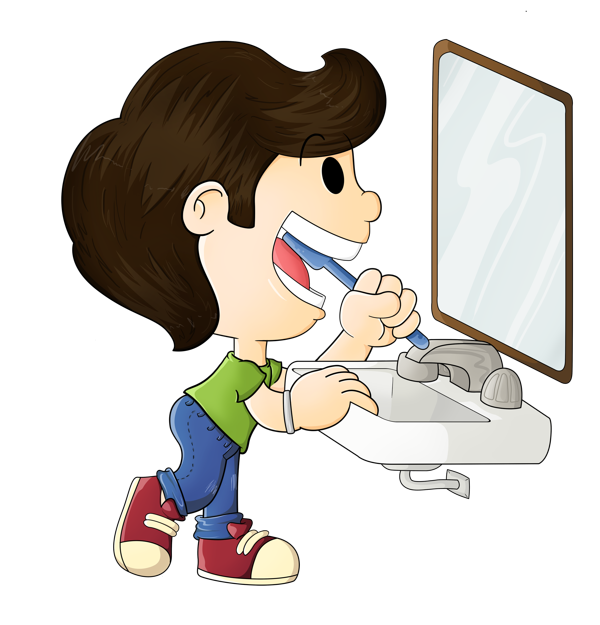 . بعد از خوردن غذا و قبل از خواب مسواک بزنید.. نخ دندان کشیدن، موجب کاهش پوسیدگی دندان می شود.. بعد از خوردن موادغذایی دهان خود را با آب بشوئید.. از وسایل شخصی خود مثل (دستمال-لیوان-مسواک-حوله-لباس-کلاه) استفاده کنید.. از خوردن آب با دست خودداری کنید.. بعد از رفتن به دستشویی دست خود را با آب و صابون بشوئید.. بعد از استفاده از سرویس بهداشتی در کاسه توالت آب ریخته و شیلنگ را در جای خود قرار دهید.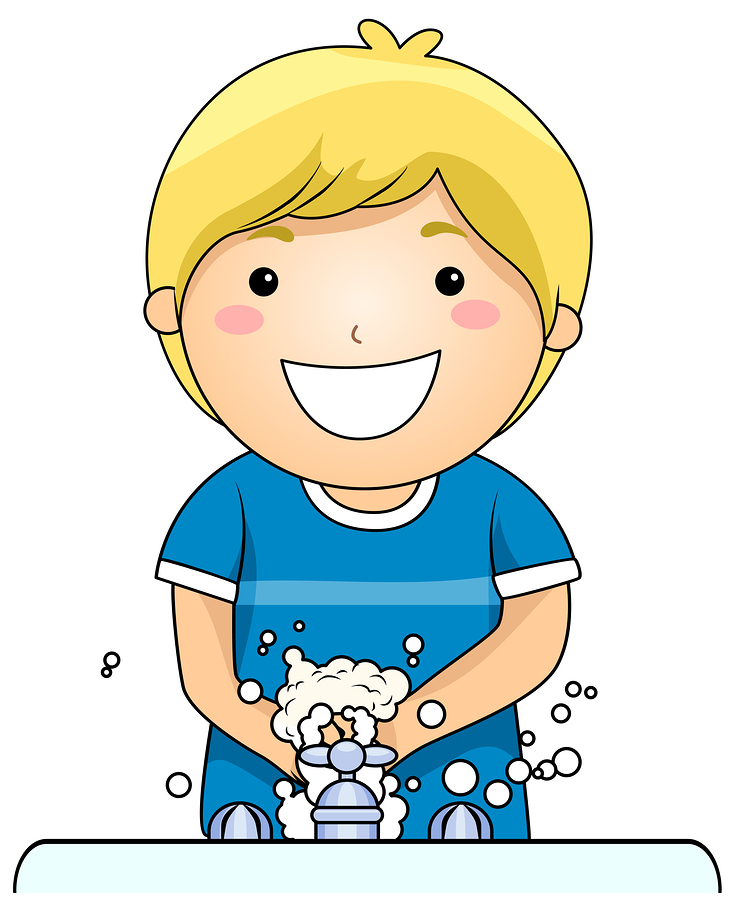 . قبل از خوردن تغذیه دست خود را بشوئید.. جوراب های خود را هر روز بشوئید.. ناخن های خود را هر هفته کوتاه کنید.. هنگام سرماخوردگی علاوه بر اینکه جلوی دهان و بینی خود را با دستمال باید بگیرید، توجه داشته باشید مهمترین نکته شستن مکرر دستها می باشد.. در هنگام بازی مراقب سلامت خود و دیگران باشید.. زباله های خود را در سطل زباله بیاندازید.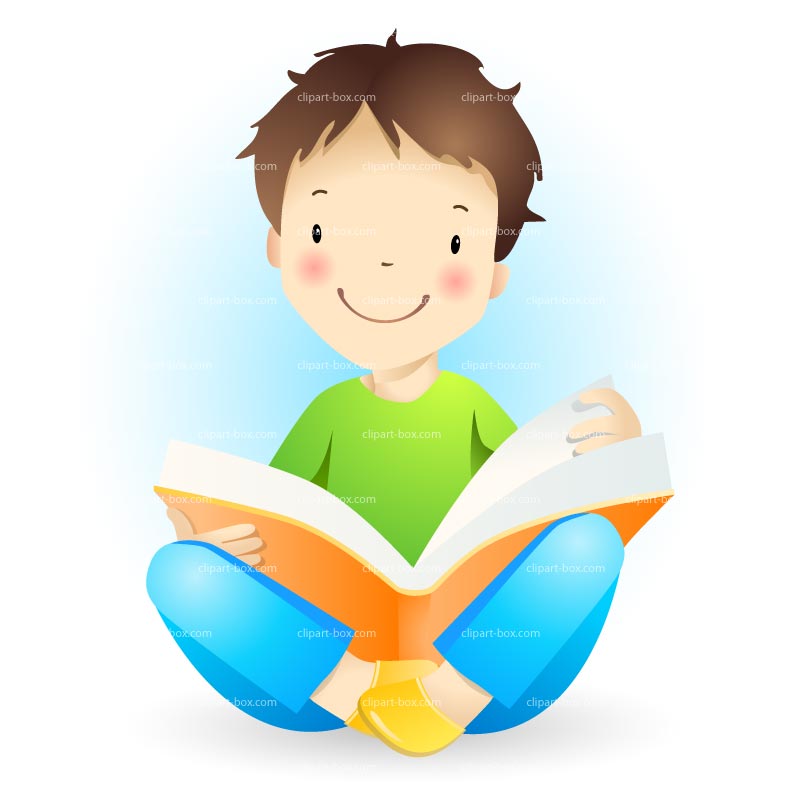 . برای داشتن مدرسه ای پاکیزه و زیبا کوشا باشید.. از خوراکی های غیربهداشتی استفاده نکنید.در صورت بیمار بودن، همراه آوردن گواهی پزشکی الزامی است.با بهداشتیاران مدرسه همکاری کنید.تهیه و تنظیم: سیده معصومه دیوبند (مربی بهداشت)